VÍKENDOVÁ NABÍDKAPOLÉVKA:0,35l Slepičí vývar s knedlíčky z drůbežích jater (1,3,9)                    	    89 KčHLAVNÍ CHOD:200g	Flank steak s grilovanou zeleninou a bylinkovou bagetou (1,3,7) 378KčDEZERT:Třepaný koláč s mandarinkami naší cukrářky Ádi  (1,3,7)       		     73Kč​Zvýhodněná cena celého menu:  456 Kč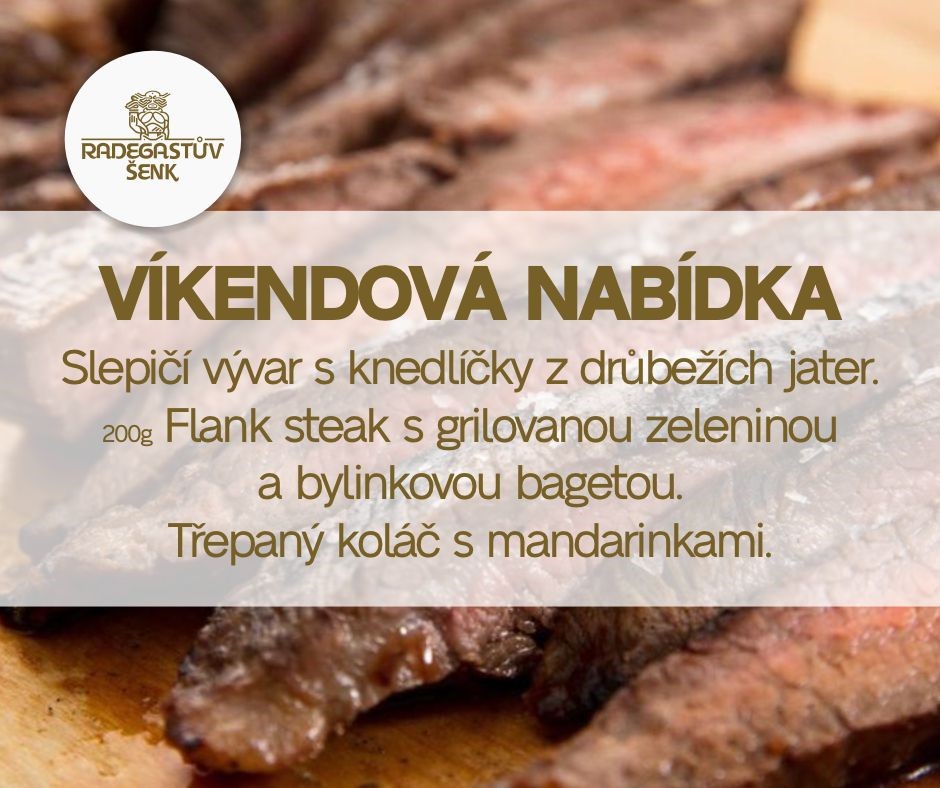 